English for First Year Students (Сивак О.Б., Ковальчук І.С.)P. 61-63 ex. 2, 3, 4 P. 63 ex. 6– Read and translate the text. Put 4 questions to the text.P. 63 ex. 7P. 64 ex. 8 – Read and translate the text. 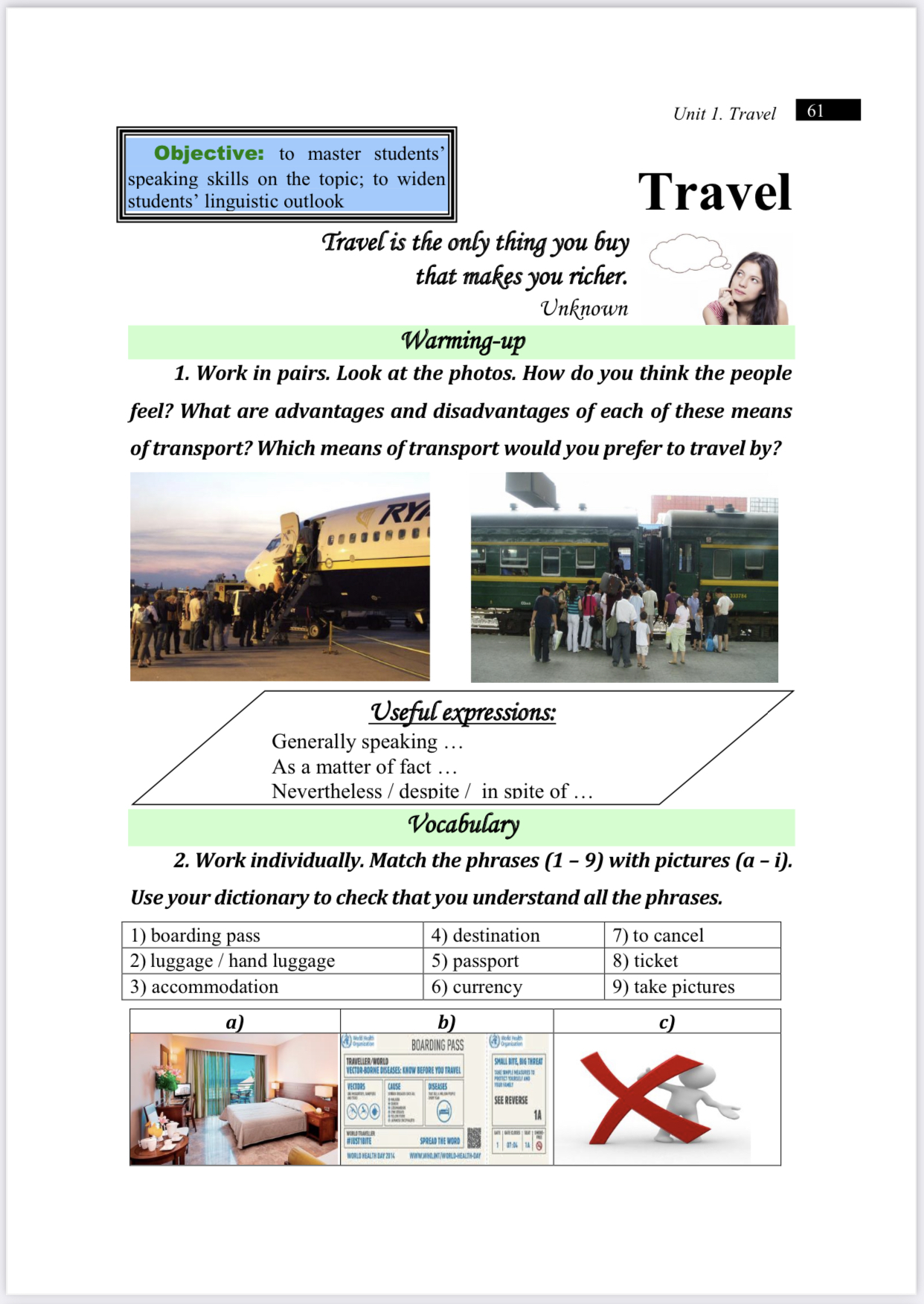 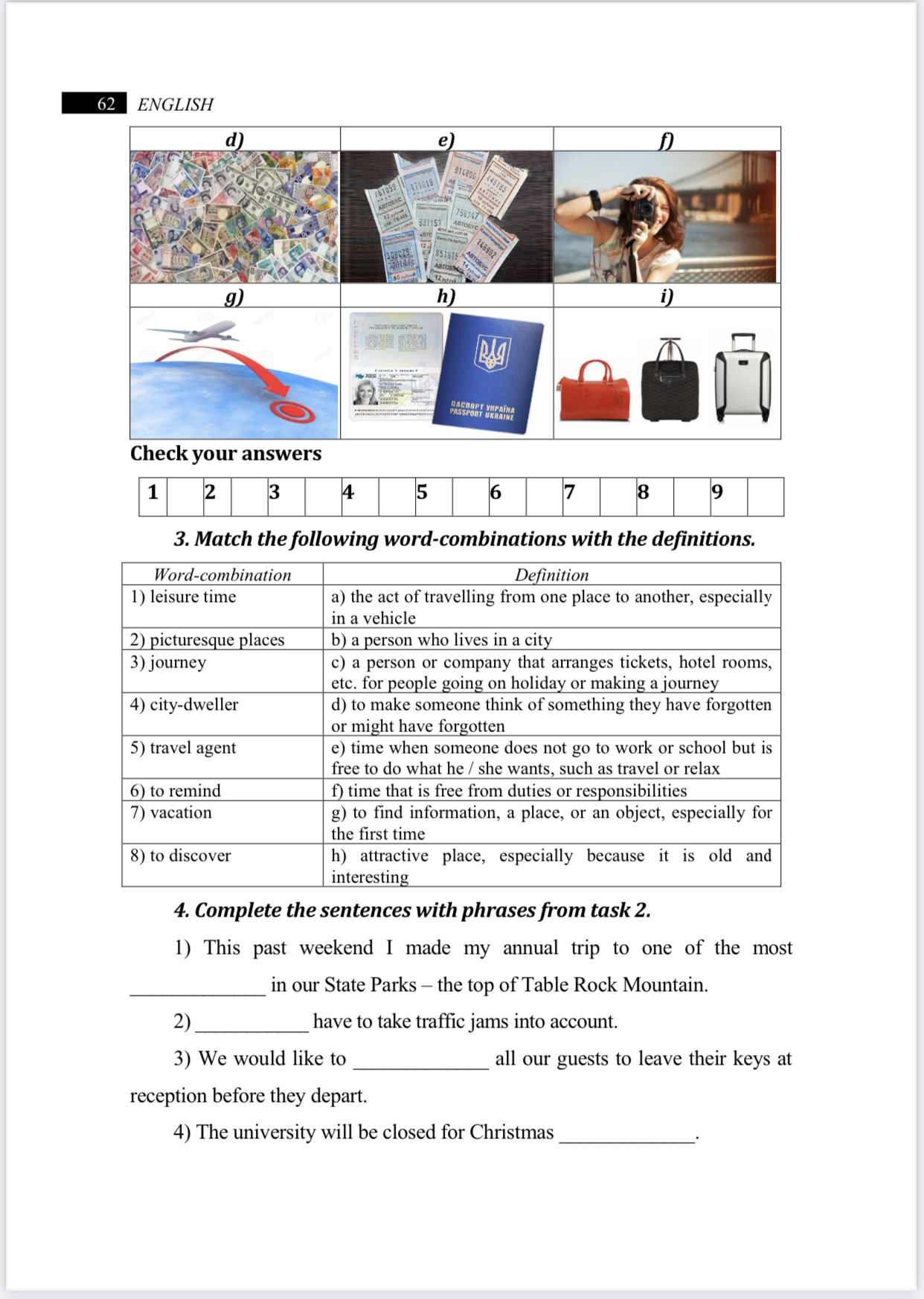 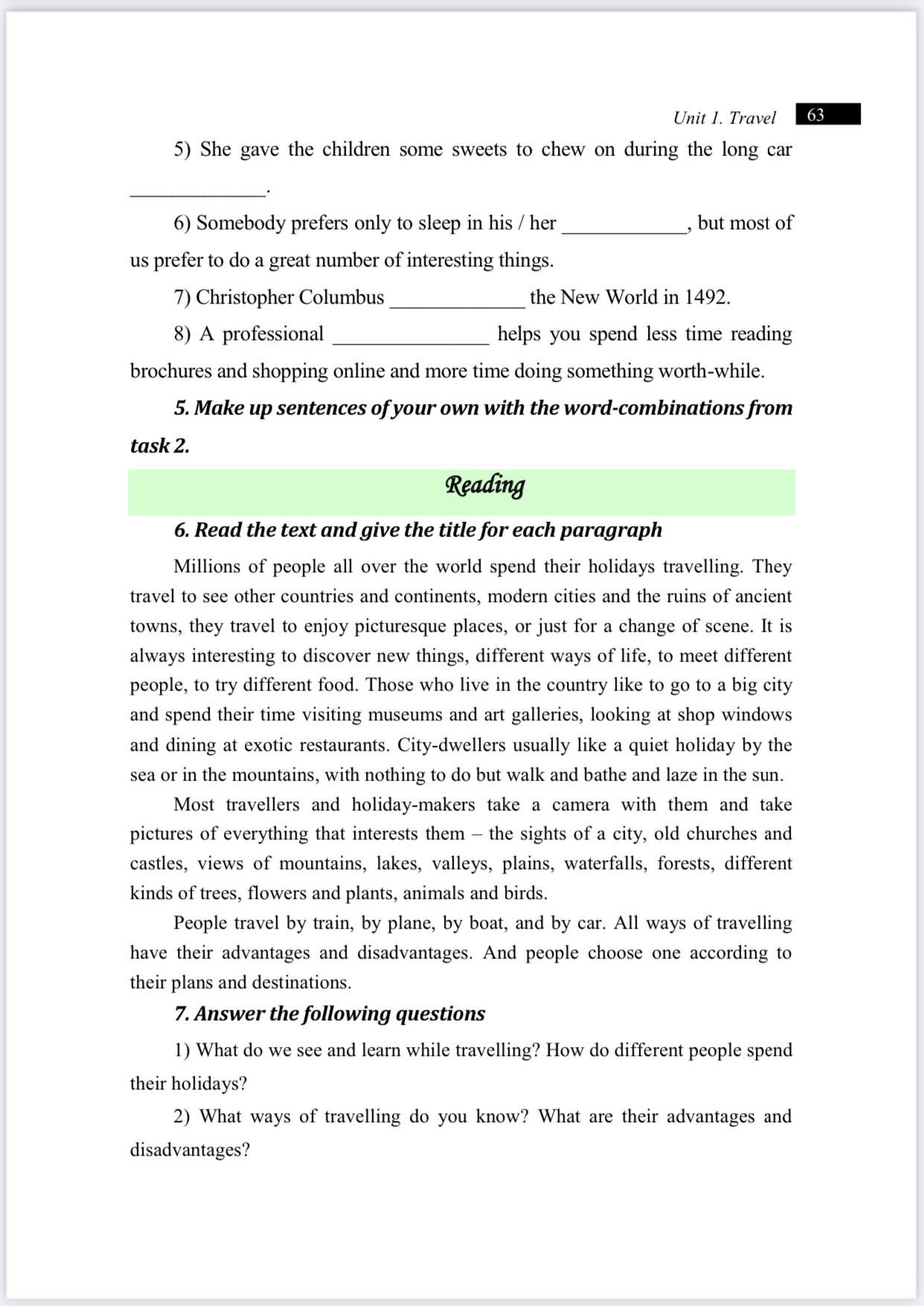 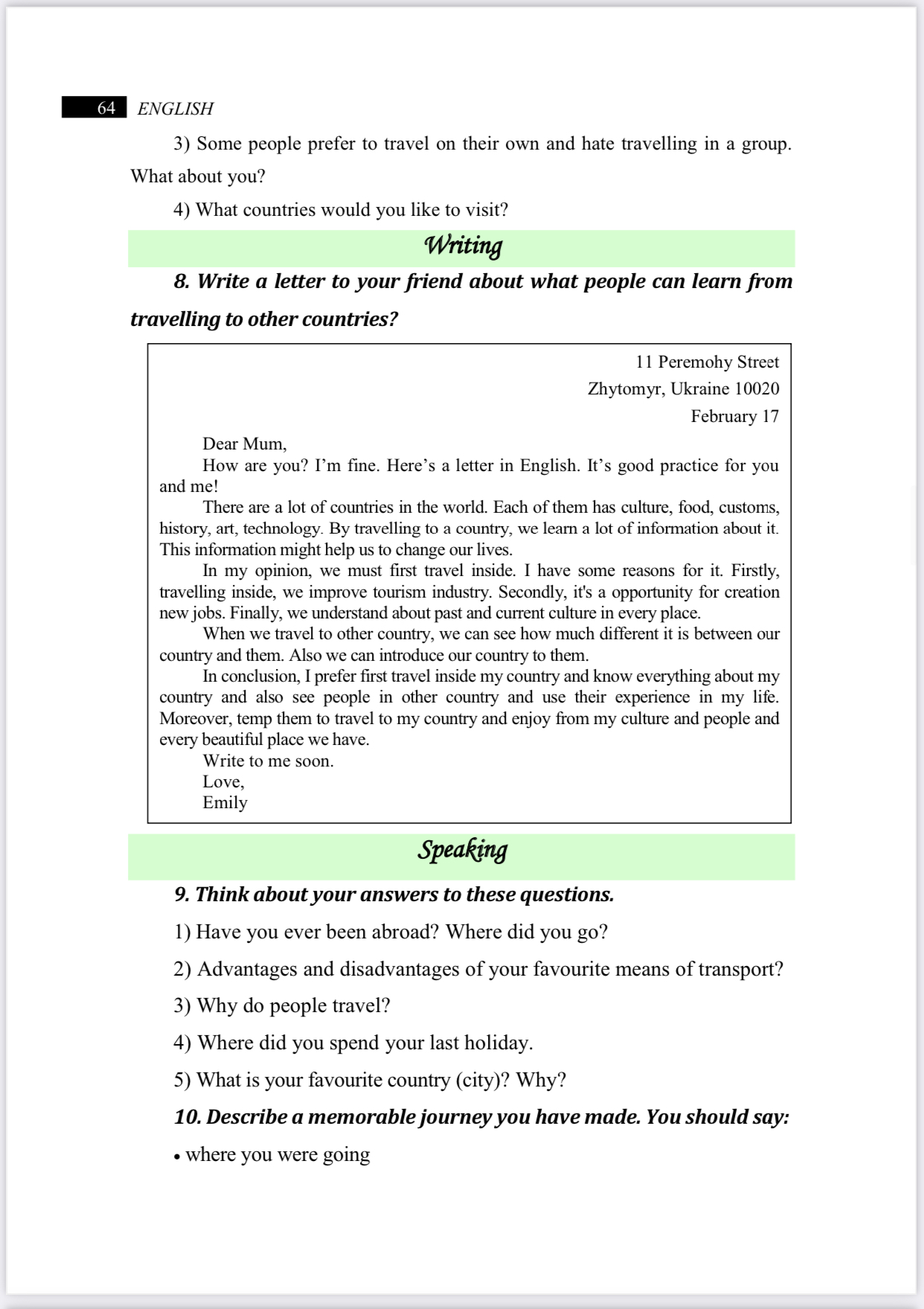 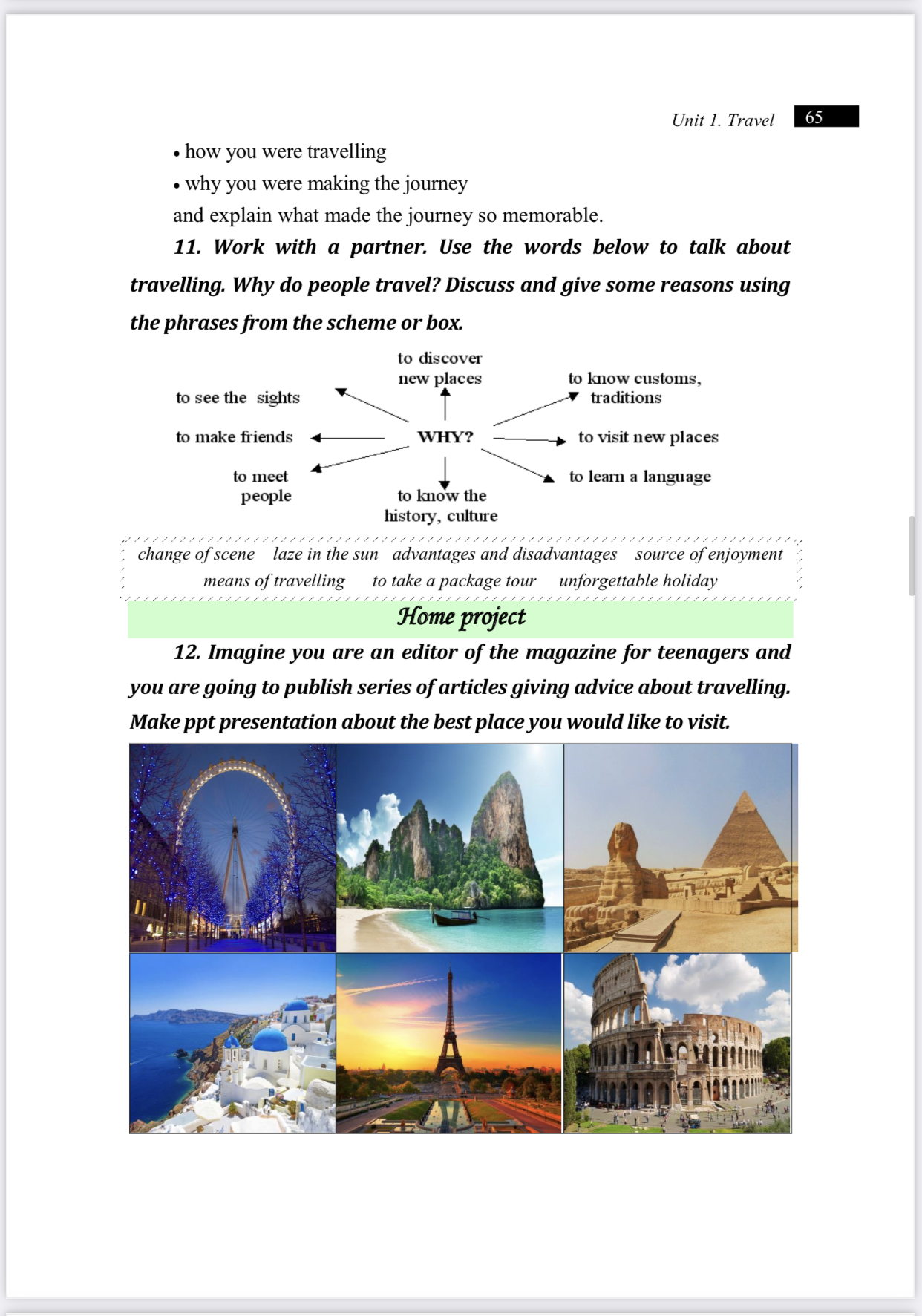 